ЗАЯВКА считается принятой ТОЛЬКО после письменного подтверждения сотрудником оргкомитета «ЗАЯВКА ПРИНЯТА» по e-mail. Если Вы не получили ответ просим Вас связаться с Оргкомитетом по т. 8-904-778-1000!ВНИМАНИЕ!!! Дипломы и Благодарности заполняются на основании данных ЗАЯВКИ!!!ДОПОЛНИТЕЛЬНО:С условиями ПОЛОЖЕНИЙ конкурса ознакомлен(-на) и согласен(-на).   Подача заявки означает, что все руководители, ответственные лица, участники и сопровождающие лица ознакомлены и согласны с условиями ПОЛОЖЕНИЙ конкурса.Дата подачи заявки: « ____ » ___________  20 __ г.       Данные заполнителя заявки: ФИО: ________________ , телефон: ____________________ЗАПОЛНЕННУЮ ЗАЯВКУ направлять на e-mail: info@talantia.ru ТЕЛЕФОН: 8-904-778-1000Просьба заполнять анкету внимательно и  максимально подробно! После получения заявки, Оргкомитет высылает Вам подтверждение о получении заявки на электронный адрес, с которого пришла Заявка.ЗАЯВКА на участие в конкурсе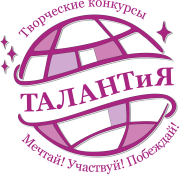 ВРОО ЦСТРДДМ «Академия Успеха»Творческий проект «ТАЛАНТиЯ»Сайт: www.talantia.ruE-mail: info@talantia.ruтел. 8-904-778-1000   № _______Номер НЕ заполнять!!!Название КОНКУРСА и ДАТА проведения Название КОНКУРСА и ДАТА проведения НАЗВАНИЕ, ДАТАНазвание коллектива с указанием города (района) (название будет указываться в дипломе!!!)Направляющая организация: название (указывается в дипломе!!!) Дополнительно: адрес, ФИО и должность руководителя, e-mailРуководитель коллектива: ФИО и ДОЛЖНОСТЬ (указываются в дипломе), контактный телефон (желательно сотовый!!!), e-mail. ВНИМАНИЕ! Здесь указывается только РУКОВОДИТЕЛЬ КОЛЛЕКТИВА. Контактное лицо для ведения переговоров (Организатор поездки) указывается ниже - пункт 5.Руководитель коллектива: ФИО и ДОЛЖНОСТЬ (указываются в дипломе), контактный телефон (желательно сотовый!!!), e-mail. ВНИМАНИЕ! Здесь указывается только РУКОВОДИТЕЛЬ КОЛЛЕКТИВА. Контактное лицо для ведения переговоров (Организатор поездки) указывается ниже - пункт 5.ФИОДОЛЖНОСТЬТЕЛЕФОНE-mailКонтактные данные для ведения переговоров: ФИО, контактный телефон, указать кто это (например: педагог, родитель) ВНИМАНИЕ!!! Заполняется только в случае, когда организатор поездки - НЕ РУКОВОДИТЕЛЬ коллектива Контактные данные для ведения переговоров: ФИО, контактный телефон, указать кто это (например: педагог, родитель) ВНИМАНИЕ!!! Заполняется только в случае, когда организатор поездки - НЕ РУКОВОДИТЕЛЬ коллектива ФИО Укажите кто этоТЕЛЕФОНДополнительная информация для внесения в диплом и благодарность: ФИО и ДОЛЖНОСТЬ других сотрудников коллектива или иная информация (заполняется по желанию)Порядок оплаты (удалите лишнее!!!)Порядок оплаты (удалите лишнее!!!)1. На расчетный счет 2. Наличный расчет в день конкурса (во время регистрации)Дополнительное приобретение наградной продукции: медаль «Победитель» с атрибутами конкурса. (Стоимость одной медали – 150р.) Указать количество для резервирования!!! Именинник в день проведения конкурса: ФИО полностью, возраст(заполняется, если есть такой участник в день конкурса. Отдельное поздравление на конкурсе)Именинник в день проведения конкурса: ФИО полностью, возраст(заполняется, если есть такой участник в день конкурса. Отдельное поздравление на конкурсе)Именинник в день проведения конкурса: ФИО полностью, возраст(заполняется, если есть такой участник в день конкурса. Отдельное поздравление на конкурсе)Именинник в день проведения конкурса: ФИО полностью, возраст(заполняется, если есть такой участник в день конкурса. Отдельное поздравление на конкурсе)ФИО: ВОЗРАСТ: Общее количество участников коллектива, пребывающих на конкурс БЕЗ УЧЕТА руководителей и сопровождающих. (информация для размещения по гримеркам) Наличие сертификата на скидку: указать процент скидки. КОНКУРСНАЯ ПРОГРАММА. ВНИМАНИЕ!!!Записать номера в ПРЕДПОЧТИТЕЛЬНОМ ПОРЯДКЕ ВЫСТУПЛЕНИЙЕсли в номерах участвуют ОДНИ и ТЕ ЖЕ ДЕТИ – просим ЭТО УКАЗАТЬ!Количество номеров НЕ ОРГАНИЧЕНО – добавляйте СТРОКИ в таблице!КОНКУРСНАЯ ПРОГРАММА. ВНИМАНИЕ!!!Записать номера в ПРЕДПОЧТИТЕЛЬНОМ ПОРЯДКЕ ВЫСТУПЛЕНИЙЕсли в номерах участвуют ОДНИ и ТЕ ЖЕ ДЕТИ – просим ЭТО УКАЗАТЬ!Количество номеров НЕ ОРГАНИЧЕНО – добавляйте СТРОКИ в таблице!КОНКУРСНАЯ ПРОГРАММА. ВНИМАНИЕ!!!Записать номера в ПРЕДПОЧТИТЕЛЬНОМ ПОРЯДКЕ ВЫСТУПЛЕНИЙЕсли в номерах участвуют ОДНИ и ТЕ ЖЕ ДЕТИ – просим ЭТО УКАЗАТЬ!Количество номеров НЕ ОРГАНИЧЕНО – добавляйте СТРОКИ в таблице!КОНКУРСНАЯ ПРОГРАММА. ВНИМАНИЕ!!!Записать номера в ПРЕДПОЧТИТЕЛЬНОМ ПОРЯДКЕ ВЫСТУПЛЕНИЙЕсли в номерах участвуют ОДНИ и ТЕ ЖЕ ДЕТИ – просим ЭТО УКАЗАТЬ!Количество номеров НЕ ОРГАНИЧЕНО – добавляйте СТРОКИ в таблице!КОНКУРСНАЯ ПРОГРАММА. ВНИМАНИЕ!!!Записать номера в ПРЕДПОЧТИТЕЛЬНОМ ПОРЯДКЕ ВЫСТУПЛЕНИЙЕсли в номерах участвуют ОДНИ и ТЕ ЖЕ ДЕТИ – просим ЭТО УКАЗАТЬ!Количество номеров НЕ ОРГАНИЧЕНО – добавляйте СТРОКИ в таблице!КОНКУРСНАЯ ПРОГРАММА. ВНИМАНИЕ!!!Записать номера в ПРЕДПОЧТИТЕЛЬНОМ ПОРЯДКЕ ВЫСТУПЛЕНИЙЕсли в номерах участвуют ОДНИ и ТЕ ЖЕ ДЕТИ – просим ЭТО УКАЗАТЬ!Количество номеров НЕ ОРГАНИЧЕНО – добавляйте СТРОКИ в таблице!НОМИНАЦИЯВОЗРАСТНАЯ КАТЕГОРИЯХРОНО-МЕТРАЖФАМИЛИЯ ИМЯ, если соло, дуэт, трио  НАЗВАНИЕ НОМЕРАКОЛ-ВО ЧЕЛОВЕК* Заявки без указания продолжительности номера не рассматриваются!* При наличии технического райдера – обязательно приложить райдер к Заявке! * Обязательно приложить к Заявке аннотацию! (для Театра Мод)* Заявки без указания продолжительности номера не рассматриваются!* При наличии технического райдера – обязательно приложить райдер к Заявке! * Обязательно приложить к Заявке аннотацию! (для Театра Мод)* Заявки без указания продолжительности номера не рассматриваются!* При наличии технического райдера – обязательно приложить райдер к Заявке! * Обязательно приложить к Заявке аннотацию! (для Театра Мод)* Заявки без указания продолжительности номера не рассматриваются!* При наличии технического райдера – обязательно приложить райдер к Заявке! * Обязательно приложить к Заявке аннотацию! (для Театра Мод)* Заявки без указания продолжительности номера не рассматриваются!* При наличии технического райдера – обязательно приложить райдер к Заявке! * Обязательно приложить к Заявке аннотацию! (для Театра Мод)* Заявки без указания продолжительности номера не рассматриваются!* При наличии технического райдера – обязательно приложить райдер к Заявке! * Обязательно приложить к Заявке аннотацию! (для Театра Мод)Дополнительные платные услуги: указать, если нужно.Дополнительные платные услуги: указать, если нужно.Трансфер, Гостиница, Экскурсии: